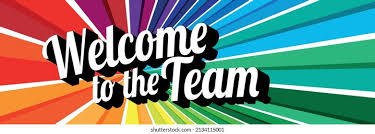 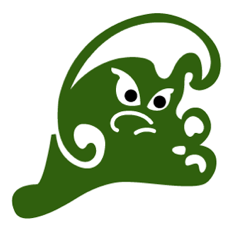 Welcome,Welcome,WelcomeTo Our Newest Rock Stars !!!!My name is Suraya Driscoll, and I have the privilege of serving you and our students as the Director of Teaching and Learning!  Please think of me as your cheerleader, coworker, teammate, and most of all, your coach!We want to ensure you have the support you need to succeed with our students.On Monday, August 22nd, we are hosting our 'New to the District Workshop"! It will be one day just Monday, August 22nd! You will get paid for this day from 8:30-3:45 at our Curriculum Rate $23.56 per hour!! We are having a working lunch, so you get paid for lunch too!!!Many of you bring experience from previous districts, and some are brand new to your positions in East Grand Forks.We want to honor all of you and the talents you bring and honor your valuable time!!!Our agenda for the day is:Let's learn about each other and our hopes and dreams for the year!TELL OUR COMMUNITY WHO YOU ARE AND WHAT YOU DO: Building a Google WebsiteLEARN ABOUT SYNERGY: Our School District Information SystemWHERE DO I GO TO LEARN ABOUT FEEDBACK FROM MY PRINCIPAL: Frontline: Evaluation System and AESOPWe will all have lunch in room 195, catered in from one of our fabulous local restaurants, and Jennifer Modeen will share with us during lunch about Social And Emotional Learning. We invite all Administration to join us at that time!Following lunch, we are providing you with time to work in your classrooms or offices to prepare for our students!!We will meet in Room 195 at the Senior High at 8:30-1:00on Monday, August 22nd. 1:00-3:45 time for you to organize your classroom or office!